ผลการดำเนินงาน : ห้องปฏิบัติการของสถาบันบริการตรวจสอบคุณภาพและมาตรฐานผลิตภัณฑ์ 
เป็นห้องปฏิบัติการที่มุ่งเน้นงานบริการวิเคราะห์ทดสอบทางวิทยาศาสตร์ในตัวอย่างด้านอาหาร สินค้าการเกษตร และผลิตภัณฑ์ ตามระบบมาตรฐานห้องปฏิบัติการ ISO/IEC 17025  ให้บริการแก่นักศึกษา นักวิชาการ อาจารย์ นักวิจัย โดยมีส่วนลดให้แก่บุคลากรภายในร้อยละ 30 และยังมีการให้บริการเครื่องมือวิเคราะห์ทางวิทยาศาสตร์สำหรับการทำปัญหาพิเศษ งานวิจัย และโครงการต่าง ๆ แก่นักศึกษา นักวิชาการ อาจารย์ นักวิจัย ทั้งภายในมหาวิทยาลัยและหน่วยงานภายนอก โดยมีส่วนลดให้แก่บุคลากรภายในร้อยละ 50 มีห้องปฏิบัติการไว้สำหรับบริการทั้งหมด 9 ห้อง ได้แก่ ห้องปฏิบัติการ HPLCห้องปฏิบัติการ GC, GCMS, GCMSMSห้องปฏิบัติการ AASห้องปฏิบัติการ ICPห้องปฏิบัติการ Proximateห้องปฏิบัติการจุลชีววิทยาห้องปฏิบัติการพันธุศาสตร์ชีวโมเลกุลห้องปฏิบัติการกล้องจุลทรรศน์อิเล็กตรอนห้องปฏิบัติการสำหรับใช้เตรียมตัวอย่างที่เป็นเครื่องมือขั้นพื้นฐานนอกจากนี้ ยังมีบริการห้องพักสำหรับนักศึกษาที่มาใช้บริการ รวมถึงการบริการให้คำปรึกษาด้านการใช้เครื่องมือจากนักวิทยาศาสตร์ร่วมด้วย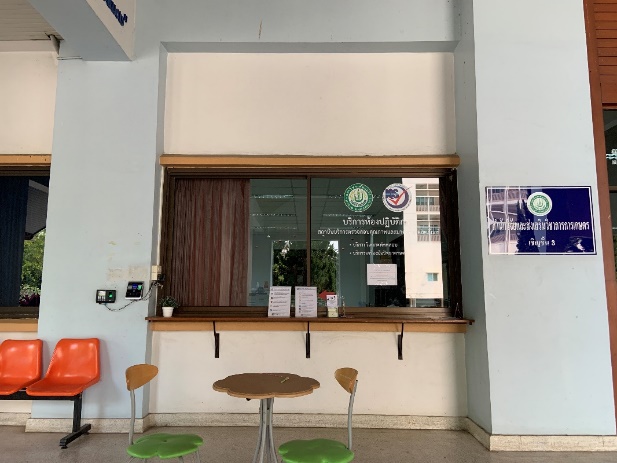 สำหรับการให้บริการด้านการอบรมศึกษาดูงานเกี่ยวกับ การใช้เครื่องมือด้านวิทยาศาสตร์ และด้านระบบมาตรฐานห้องปฏิบัติการ ที่เกี่ยวข้องกับวิชาที่เรียนแก่นักศึกษาในระดับปริญญาตรี ปริญญาโทและปริญญาเอกด้วย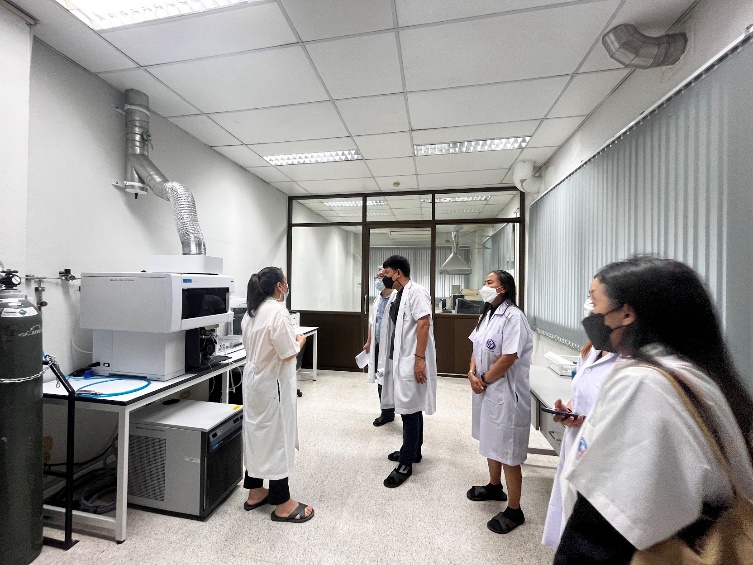 ทั้งนี้ ทางสถาบันฯ มีการพัฒนาปรับปรุงห้องปฏิบัติการฯ ให้มีความพร้อมใช้ ทันสมัยอย่างสม่ำเสมอ โดยฝ่ายห้องปฏิบัติการสถาบันบริการตรวจสอบคุณภาพและมาตรฐานผลิตภัณฑ์ 
ได้มีการจัดสรรงบประมาณสำหรับเครื่องมือวิทยาศาสตร์ใหม่เพิ่มเติมตามรายละเอียดดังต่อไปนี้เครื่องมือวิทยาศาสตร์งบประมาณ พ.ศ. 2564เครื่องวิเคราะห์โลหะหนักด้วยหลักการ ICP-OESเครื่องวิเคราะห์โปรตีนและไนโตรเจนเครื่องระเหยสารละลายแบบสุญญากาศเครื่องมือวิทยาศาสตร์งบประมาณ พ.ศ. 2565กล้องจุลทรรศน์อิเล็กตรอนแบบส่องกราดชนิดฟิลด์อิมิชชั่น (FE-SEM)เครื่องแก๊สโครมาโทกราฟแมสสเปคโตร-แมสสเปคโตรมิเตอร์-แมสสเปคโตรมิเตอร์
พร้อมอุปกรณ์ (GC-MS-MS)เครื่องวิเคราะห์แผนที่ธาตุโดยการเรืองรังสีเอ็กซ์ระดับจุลภาค (Micro X-ray Fluorescence Mapping Spectrometer)เครื่องอ่านปฏิกิริยาบนไมโครเพลทระบบแสกนความยาวคลื่นชุดวิเคราะห์ปริมาณไขมันแบบอัตโนมัติเครื่องมือวิทยาศาสตร์งบประมาณ พ.ศ. 2566เครื่องสกัดตัวอย่างด้วยก๊าซคาร์บอนไดออกไซด์เหนือจุดวิกฤต (Super Critical Fluid Extraction)เครื่องวิเคราะห์จุลชีววิทยาในอาหาร เครื่องถ่ายภาพสารพันธุกรรมจากเจลCriteria 7 : Facilities and InfrastructureCriteria 7 : Facilities and InfrastructureCriteria 7 : Facilities and InfrastructureCriteria 7 : Facilities and InfrastructureCriteria 7 : Facilities and InfrastructureReq-7.2:The laboratories and equipment are shown to be up-to-date, readily available, and effectively deployed.The laboratories and equipment are shown to be up-to-date, readily available, and effectively deployed.The laboratories and equipment are shown to be up-to-date, readily available, and effectively deployed.ผู้รับผิดชอบ Criteriaผู้รับผิดชอบ Criteriaผู้รับผิดชอบ Criteria:ริมฤทัย  พุทธวงค์หน่วยงานหน่วยงานหน่วยงาน:สถาบันบริการตรวจสอบคุณภาพและมาตรฐานผลิตภัณฑ์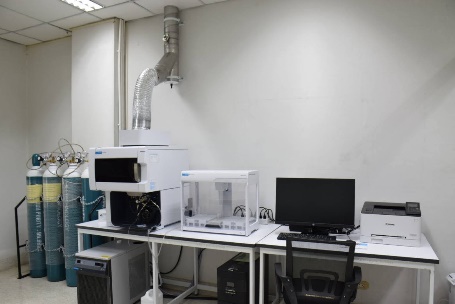 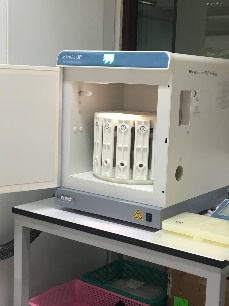 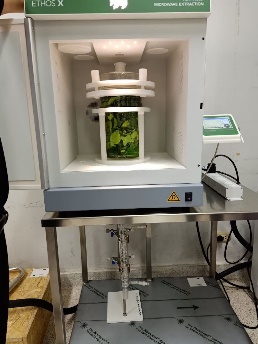 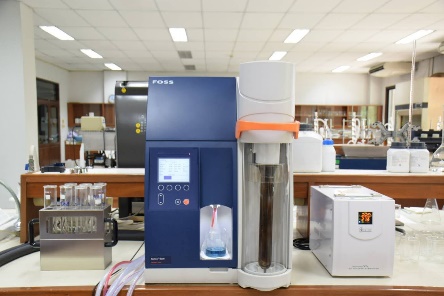 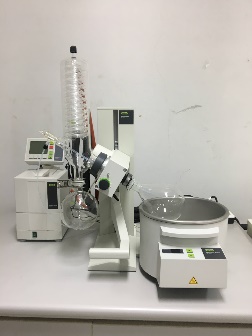 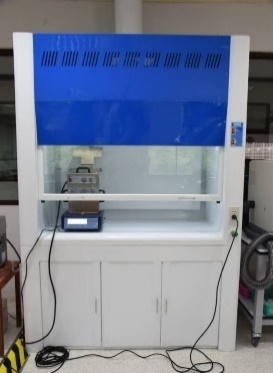 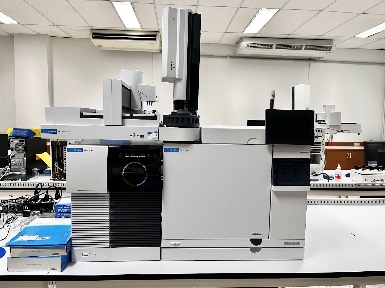 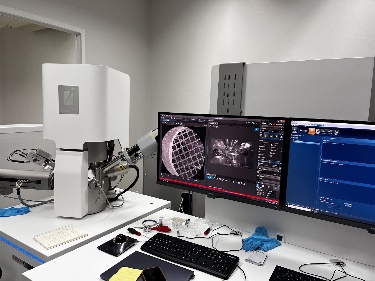 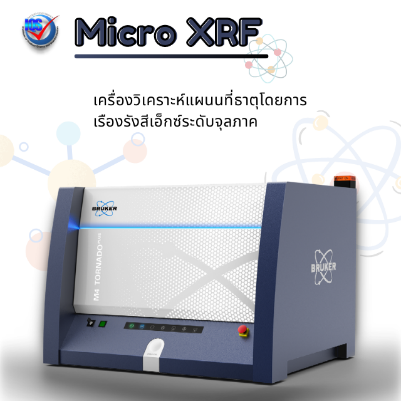 